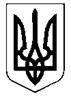 МОГИЛІВСЬКА СІЛЬСЬКА РАДАЦАРИЧАНСЬКОГО РАЙОНУ ДНІПРОПЕТРОВСЬКОЇ ОБЛАСТІДЕСЯТА     СЕСІЯВОСЬМОГО СКЛИКАННЯ РІШЕННЯПро   затвердження Програми захисту населення і територій                                           від надзвичайних ситуацій техногенного та природного характеру                                 та забезпечення пожежної безпеки    Могилівської територіальної                         громади на 2021-2025 роки.           Відповідно до статті 26 Закону України «Про місцеве самоврядування                 в Україні», з метою підвищення рівня захисту населення, території сільської ради від надзвичайних ситуацій техногенного і природного характеру,  створення умов для ефективного використання сил та засобів цивільного захисту, ефективного та якісного навчання щодо кваліфікованих дій під час реагування на надзвичайні ситуації та забезпечення гарантованого рівня захисту населення і територій від їх наслідків, сільська рада в и р і ш и л а :  1.	Затвердити   Програму захисту населення і територій від надзвичайних ситуацій техногенного та природного характеру забезпечення пожежної безпеки Могилівської територіальної громади на 2021-2025 роки                          (додаток 1).2.	Затвердити завдання та заходи до Програми захисту населення                              і територій від надзвичайних ситуацій техногенного та природного характеру забезпечення пожежної безпеки Могилівської територіальної громади на 2021-2025 роки (додаток 2).3. Вважати таким, що втратило чинність рішення  сесії Могилівської сільської ради   від 04 березня 2020 року    №  1019 – 58 / VII «Про затвердження Цільової Програми захисту населення і територій від надзвичайних ситуацій техногенного та природного характеру забезпечення пожежної безпеки Могилівської сільської ради».4.  Контроль за виконанням даного рішення покласти на постійну комісію з питань фінансів, бюджету планування  соціально-економічного розвитку, інвестицій та міжнародного співробітництва.Сільський голова                                                                        В.В. ДРУЖКОс. Могилів№ 527 - 10/VIIΙ25 червня  2021 року